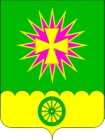 АДМИНИСТРАЦИЯ Нововеличковского сельского поселения Динского района ПОСТАНОВЛЕНИЕот 19.12.2023  					                                                 № 477станица НововеличковскаяО внесении изменений в постановление администрации Нововеличковского сельского поселения Динского района от 27.10.2023 № 336 «Об утверждении лимитов топливно-энергетических ресурсов (электроэнергия, тепловая энергия и горюче-смазочные материалы) и связи на 2024 год для учреждений, финансируемых из бюджета Нововеличковского сельского поселения Динского районаВ соответствии с приказами департамента государственного регулирования тарифов Краснодарского края от 06.12.2023 № 119/2023-т «О внесении изменения в приказ региональной энергетической комиссии – департамента цен и тарифов Краснодарского края от 28.10.2019 № 111/2019-т «Об установлении тарифов на тепловую энергию», от 06.12.2023 № 116/2023-т «О внесении изменения в приказ региональной энергетической комиссии – департамента цен и тарифов Краснодарского края от 27.11.2020 № 196/2020-т «Об установлении тарифов на тепловую энергию», в целях усиления контроля за целевым использованием бюджетных средств, руководствуясь пунктом 1 статьи 8 Устава Нововеличковского сельского поселения Динского района        п о с т а н о в л я ю:1. Внести изменения в постановление администрации Нововеличковского сельского поселения Динского района от 27.10.2023 № 336 «Об утверждении лимитов потребления топливно-энергетических ресурсов (электроэнергия, тепловая энергия и горюче-смазочные материалы) на 2024 год для учреждений, финансируемых из бюджета Нововеличковского сельского поселения Динского района» изложив приложение № 3 в новой редакции (прилагается).2. Отделу финансов и муниципальных закупок администрации                            Нововеличковского сельского поселения Динского района (Вуймина) осуществлять строгий контроль за соблюдением лимитов топливно-энергетических ресурсов учреждениями, финансируемыми из бюджета Нововеличковского сельского поселения Динского района.3. Отделу по общим и правовым вопросам администрации Нововеличковского сельского поселения Динского района (Калитка) разместить настоящее постановление на официальном сайте Нововеличковского сельского поселения Динского района в сети Интернет.4. Контроль за исполнением настоящего постановления оставляю за собой.5. Постановление вступает в силу со дня подписания.Исполняющий обязанности главы Нововеличковского сельского поселения	                                            И.Л. КочетковЛИМИТЫпотребления тепловой энергии предприятиями и организациями, финансируемыми из бюджета Нововеличковского сельского поселения Динского района на 2024 годНачальник отдела ЖКХ, малого и среднего бизнеса,информатизации и связи администрации Нововеличковского сельского поселения 									                                    О.Г. МарукПриложение № 3к постановлению администрацииНововеличковского сельского поселения Динского района от 19.12.2023 г. № 477Наименование потребителяПочтовый адресВид услугиТариф,руб.1 квартал1 кварталIIкварталIIкварталТариф, руб.III кварталIII кварталIV кварталIV кварталВсего на годВсего на годНаименование потребителяПочтовый адресВид услугиТариф,руб.Объем потребляемоготеплаГкалСумма, руб.Объем потребляемоготеплаГкалСумма, руб.Тариф, руб.Объем потребляемого теплаГкалСумма, руб.Объем потребляемого теплаГкалСумма, руб.Объем потребляемоготеплаГкалСумма, руб.Администрация НСПЗдание Дома культуры ул. Красная, 55цо2 815,38127,089357 803,8310,30129 001,232 815,38--89,128250 929,19226,518637 734,25МКУ «ОДА НСП»Здание Администрации (ул. Красная, 53)цо2 815,3828,65380 669,082,6267 393,192 815,38--20,6858 222,0651,959146 284,33МКУ «ОДА НСП»Нежилое здание ул. Бежко, 11ацо2 815,3816,2245 665,461,4864 183,652 815,38--11,70732 959,6529,41382 808,76МБУ «Культура» НСПЗдание библиотеки ул. Красная, 44цо2 815,3815,92944846,191,464 110,452 815,38--11,49732 368,4228,88681 325,06МБУ «Культура» НСПЗдание Дома культуры, ст. Воронцовская, ул. Пушкина, цо3 304,2570,665233 494,835,72818 926,743 621,51--49,558179 474,79125,951431 896,36ИТОГО258,556762 479,3921,60163 615,26--182,57553 954,11462,7271 380 048,76